Уважаемые коллеги!Общественное объединение «Ассоциация «зелёных» вузов России», действующее в рамках федеральной партнерской программы «Зеленые вузы России» всероссийского зелёного Движения «ЭКА» и Фонда поддержки молодежных инициатив «ЭРА», призывает отказаться от традиционного запуска воздушных шаров во время выпускных.Безусловно, выпускной из вуза – важное событие для любого студента, ведь оно символизирует окончание учёбы и начало самостоятельной жизни, полную ответственность за себя и свои решения. Именно поэтому важно, каким образом отразится на окружающем мире и празднование этого события.Запуск воздушных шаров в небо, несмотря на всю красоту и торжественность церемонии, имеет долгосрочные негативные последствия для окружающей среды, существования и здоровья живых организмов, в том числе человека, и поэтому является безответственным способом отметить выпускной во взрослую жизнь.Учёные как в России, так и в других странах, включили воздушные шары в тройку лидеров по загрязнению дикой природы вместе с бутылками и пакетами. Латексные, резиновые и фольгированные шары одинаково опасны. Срок их разложения составляет несколько лет, но за это время, привлекая яркими цветами, они успевают стать едой для животных. Шары могут привести к отключению электроэнергии в связи с авариями на ЛЭП и пожарам.В некоторых странах уже установлен запрет на запуск воздушных шаров. Такие же успехи достигнуты в ряде российских городов, включая Санкт-Петербург и Сочи.Данная проблема признана актуальной Министром природных ресурсов и экологии Российской Федерации Д.Н. Кобылкиным, который «поддержал призыв работников заповедного дела об ограничении запусков шаров на массовых мероприятиях».Инициативные группы и экологически ответственные организации, в том числе вузы, также принимают решение отказаться от запуска воздушных шаров. В частности, руководство Уральского федерального университета имени первого Президента России Б.Н.Ельцина (УрФУ) поддержало экологическую инициативу студентов и выразило надежду, что к акции присоединятся и другие учебные заведения региона и всей страны. Ассоциация “зеленых” вузов России призывает организаторов праздников отказаться от использования воздушных шаров, подобрав им безопасную замену. Альтернативой может служить посадка деревьев в городском парке или на территории университета. Мы приглашаем Вашу образовательную организацию присоединиться к инициативе, став в ряд с передовыми «зелёными» вузами России, сделав вклад в сохранение окружающей среды и природного наследия для будущих поколений и воспитание ответственной и экологически грамотной молодёжи.Дополнительную информацию об инициативе можно получить по телефону: +7 953 827-15-76 (Андрей Владимирович Руднев, Председатель Ассоциации «зелёных» вузов); в интернет-источниках: http://зеленыевузы.рф/noairballoons/, https://vk.com/greencampusrf.Просим Вас распространить информацию об инициативе среди студенческого сообщества Вашего вуза и способствовать отказу от запуска воздушных шаров на массовых мероприятиях. 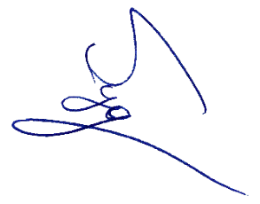 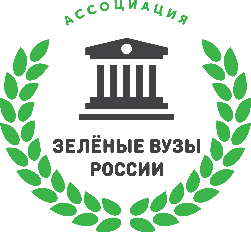 АССОЦИАЦИЯ «ЗЕЛЁНЫХ» ВУЗОВ109012, Россия, г. Москва, ул. Никольская, д. 4http://ecamir.ru/, http://зеленыевузы.рфe-mail:  green.campusrf@gmail.comтел.: +7 (495) 228-17-90, 
+7 953 827-15-76 (председатель Ассоциации)Руководителям 
образовательных организаций 
высшего образования(по списку)ПредседательА.В. Руднев